UNIVERSIDADE FEDERAL DA PARAÍBA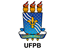 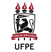 UNIVERSIDADE FEDERAL DE PERNAMBUCOPROGRAMA ASSOCIADO DE PÓS-GRADUAÇÃO EM ARTES VISUAIS UFPB/UFPEPARECER PARA QUALIFICAÇÃO*Para a qualificação de trabalhos de mestrado, devem ser apresentados: elementos pré-textuais (capa, folha de rosto),  introdução/apresentação da pesquisa um capítulo completo, sumário expandido, estrutura do trabalho final e base metodológica (objetivos, objeto, metodologia, corpus de análise, referências). Os projetos que  envolvam pesquisa com seres humanos devem apresentar autorização do Comitê de Ética da UFPB ou da UFPE. Discente: Título: Orientador (a): Data de realização da banca:Nome do examinador (a)Vínculo Institucional:PARECER________________________________________________________________________________________________________________________________________________________________________________________________________________________________________________________________________________________________________________________________________________________________________________________________________________________________________________________________________________________________________________________________________________________________________________________________________________________________________________________________________________________________________________________________________________________________________________________________________________________________________________________________________________________________________________________________________________________________________________________________________________________________________________________________________________________________________________________________________________________________Parecer: Aprovado (     )		Reprovado (     )_________________________________________________________Professor membro da Banca de QualificaçãoLocal , ____ de ______________de .* O parecer pode ter até 5 páginas (salvo em pdf), e deve ser encaminhado por e-mail à Secretaria do Programa  Associado de Pós-Graduação em Artes Visuais UFPB/UFPE de acordo com a vinculação do aluno: UFPB: ufpb.ppgav@gmail.com; UFPE: ppgav.ufpe@gmail.com até 2 dias antes da qualificação, para ser lido durante a realização da banca, pelo orientador (a) . Este parecer será anexado à ata da defesa da qualificação.